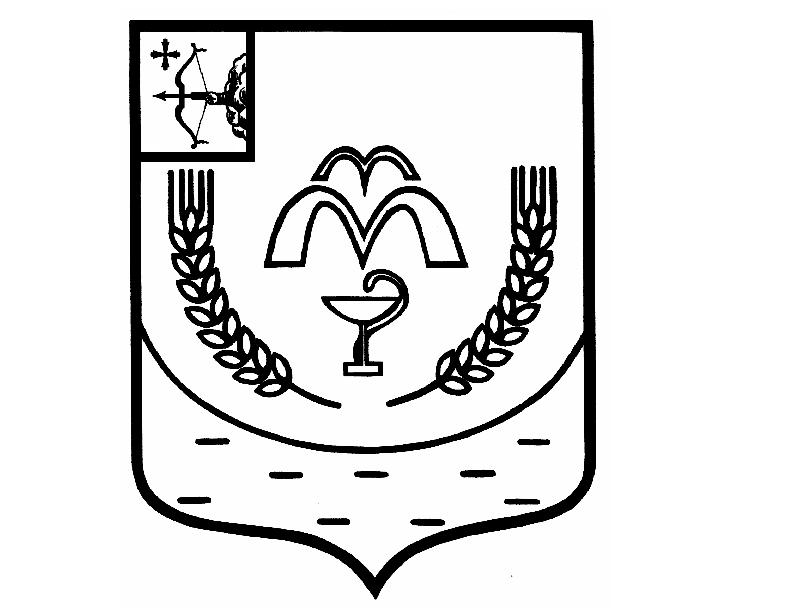 КУМЕНСКАЯ РАЙОННАЯ ДУМАШЕСТОГО СОЗЫВАРЕШЕНИЕот 19.09.2023 № 20/126пгт КумёныО внесении изменений в решение Куменской районной Думы от 26.11.2013 № 24/204В соответствии со статьей 23 Устава муниципального образования Куменский муниципальный район Кировской области  Кумёнская районная Дума РЕШИЛА:1. Пункт 10.3 Положения об управлении и распоряжении имуществом муниципального образования Куменский муниципальный район Кировской области читать в  новой  редакции:«10.3  Порядок передачи объектов  теплоснабжения, централизованных систем горячего водоснабжения, холодного водоснабжения и (или) водоотведения, отдельных объектов таких систем в аренду определяется  федеральным законом от 27.07.2010 № 190-ФЗ «О теплоснабжении», федеральным законом от 07.12.2011 № 416-ФЗ «О водоснабжении и водоотведении», Приказом Федеральной антимонопольной службы России от 21.03.2023 № 147/23 «О порядке проведения конкурсов или аукционов на право заключения договоров аренды, договоров безвозмездного пользования, договоров доверительного управления имуществом, иных договоров, предусматривающих переход прав в отношении государственного или муниципального имущества, и перечне видов имущества, в отношении которого заключение указанных договоров может осуществлять путем проведения торгов в форме конкурса». 2. Настоящее решение вступает в  силу  с  01.10.2023г.ПредседательКуменской районной Думы       А.А. МашковцеваГлава Куменского района          И.Н. Шемпелев